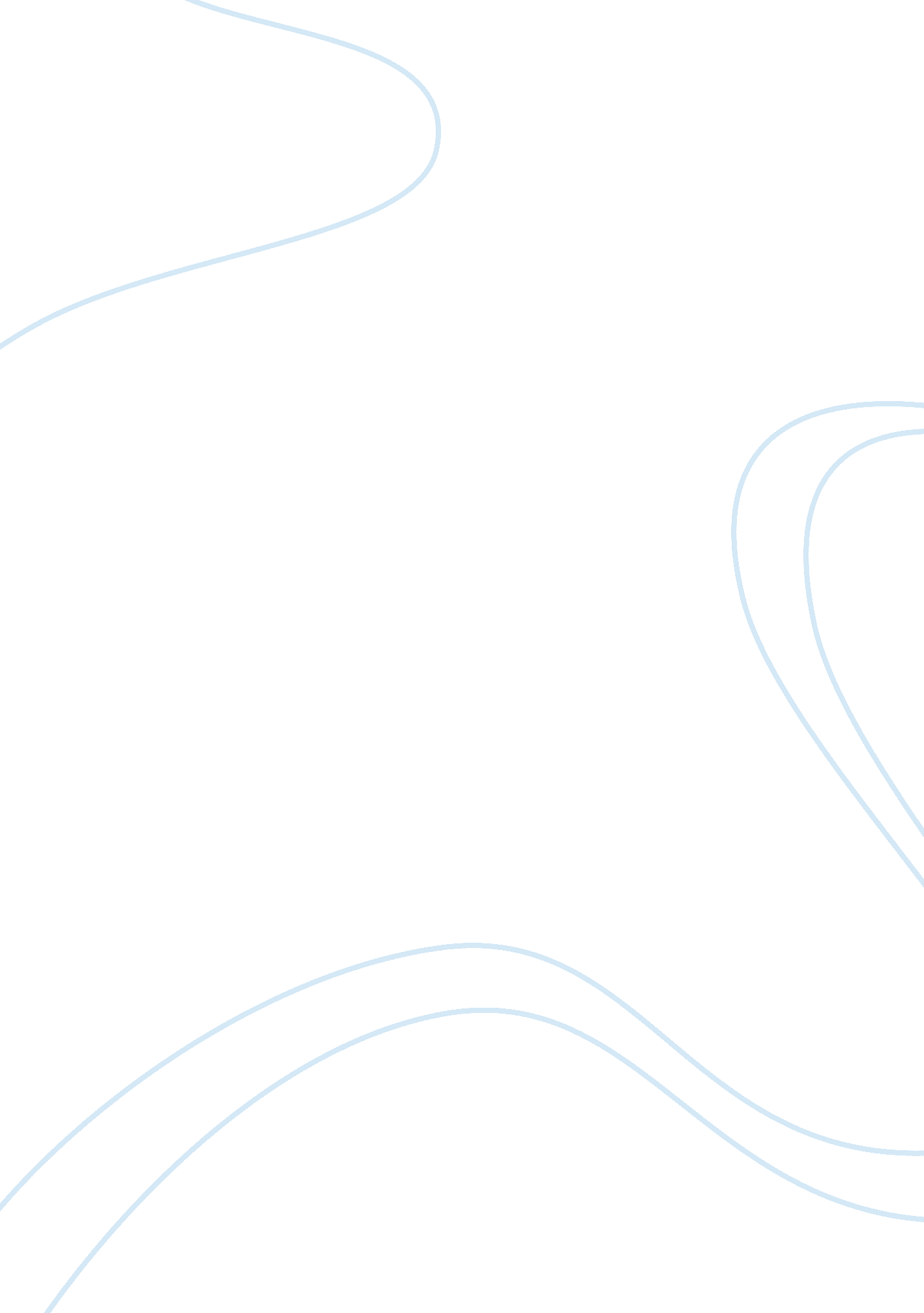 Traffic violations and its typesLaw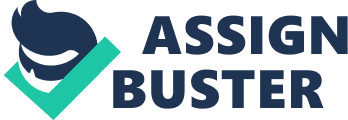 Traffic violations are commonly observed on a daily basis. They are observed more frequently in countries where traffic control systems and regulations are not very strict like Pakistan and India as compared to the countries where accountability is strict like the US or the UAE. Some of the common examples of traffic violations include overspeeding, crossing the signal while it is read, driving in the opposite direction on a one-way road, and driving a vehicle higher than the allowable height on a particular road because of an overhead bridge. Traffic violations can be classified into three types on the basis of the safety of the drivers as well as of public in general; personal safety violations, speed violations, and vehicular violations. 
Personal protective equipment is required for the personal safety of the drivers. The personal protective equipment required by the traffic laws varies according to the kind of vehicle being driven by a driver. For example, traffic laws require motorcyclists to wear helmets whereas car drivers are not required to wear helmets. Likewise, car drivers are required to wear safety belts whereas motorcyclists are not required to wear them. The set of personal protective equipment has been finalized for the different kinds of vehicles considering their individualistic designs, characteristics, and the risks they pose to the drivers. For example, a motorcyclist assumes the immense risk of fracturing the skull when he is thrown off the motorcycle during the accident to avoid which, wearing the helmet is recommended. Likewise, when a car bumps into another car ahead because of overspeeding, the upper part of the driver’s body is drawn forward because of inertia and he may catch injury to avoid which, wearing the seat belt is required. When a driver does not fulfill the requirements of wearing personal protective equipment while driving a certain kind of vehicle, he essentially violates the traffic rules. 
Overspeeding is condemned because of the safety of both the driver and of others around him/her. Traffic police instruct the drivers what maximum speed can be attained on a particular road. On such roads as motorways, minimum speeds are also established and conveyed to the drivers through the signposts aside the road. These maximum and minimum speeds are established considering the topography of the area, the volume of traffic, the horizontal and vertical curvature of the road, and a range of other variables. Drivers are told to refrain from overspending or underspending because if they Overspeed, they are likely to budge against the car going ahead whereas if they underspend, they are quite as likely to be hit by the car coming from behind even in the normal speed. People tend to Overspeed in order to reach their destinations in as little time as possible because of several reasons like going to the hospital in an emergency or being late from office. Irrespective of the reason, the personal safety of the driver as well as those around him/her on the road is the most important factor that a driver must consider, and thus should always refrain from crossing the speed limits. 